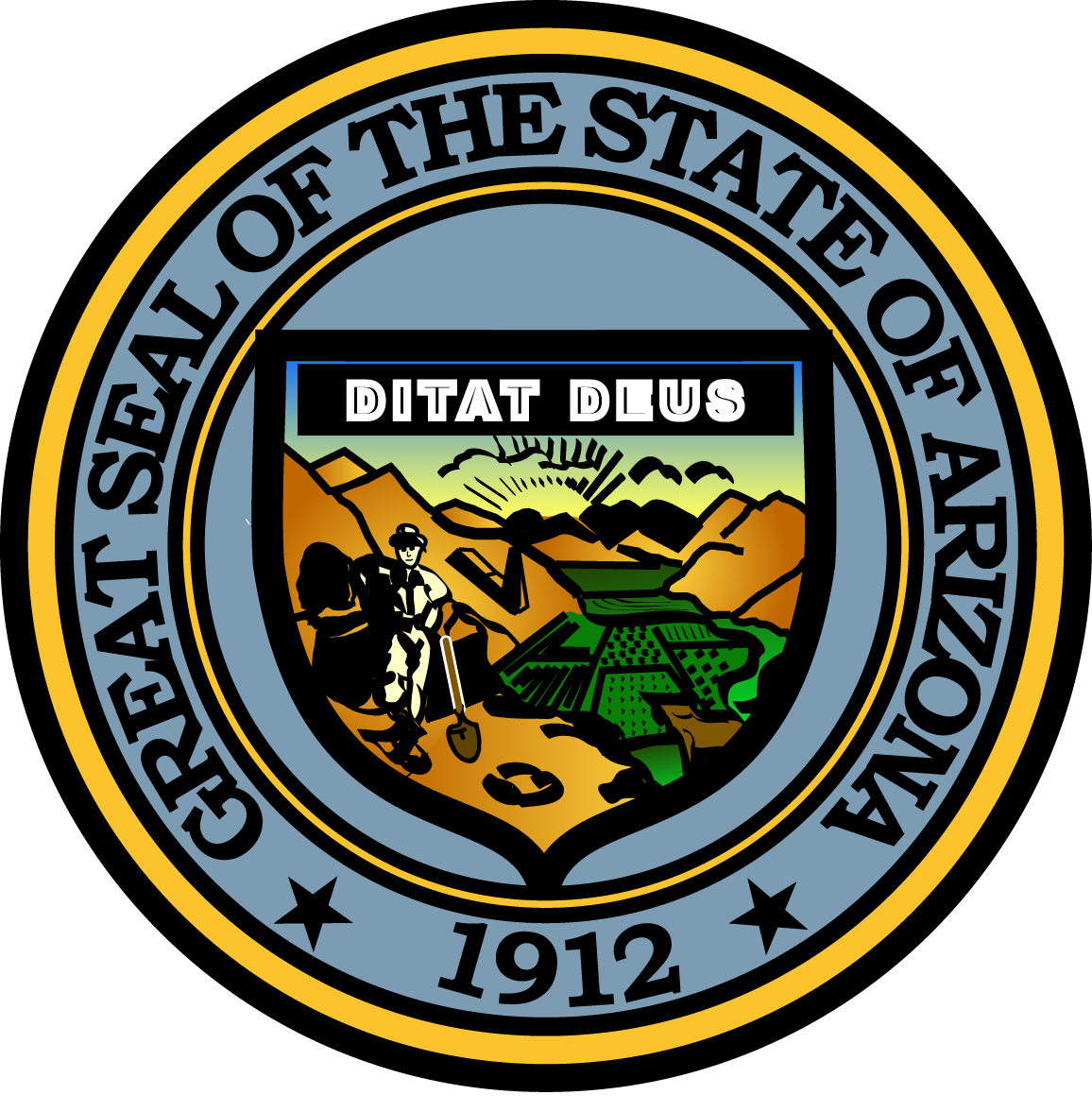 ARIZONA JUVENILE JUSTICE COMMISSIONSystems Improvement COMMITTEEMarch 31, 20161:00 PM1700 W. Washington Street, Suite 210Phoenix, Arizona 85007Meeting Agenda Pursuant to ARS 38-431.02 (A) (2), the Arizona Juvenile Justice Commission (AJJC) can vote to go into Executive Session for the purpose of discussion or considering documents exempt by law from public inspection and/or discussion or consultation for legal advice with its attorney.Agenda ItemCall to OrderChris Schopen, ChairWelcome/IntroductionsAllApproval of MinutesReview Committee Objectives – Next Steps Update the state Information Sharing GuideIssue recommendations for school districts that support best practice student disciplinary proceduresSupport a community behavioral health education eventChris Schopen, Chair Chris Schopen, ChairTechnical Assistance and Membership RecruitmentChris Schopen, ChairFuture Meeting DatesChris Schopen, ChairAdjourn